« Eté solidaire, je suis partenaire 2018 » Dans le cadre de l’édition 2018 de l’opération « Eté solidaire, je suis partenaire », l’Administration Communale d’Amay (par le biais du Plan de Cohésion Sociale) et le CPAS proposent à 12 étudiants de contribuer à concrétiser plusieurs projets citoyens visant à valoriser et embellir notre cadre de vie.Notre Commune porte une attention particulière à promouvoir l’action de ces jeunes étudiants. Votre collaboration à diffuser leurs actions positives peut y contribuer.Descriptif du projetL’opération se déroulera du lundi 6 août au lundi 20 août, selon la répartition des tâches suivantes:1. Travail avec le service repas du CPAS à la Paix-Dieu : 2 jeunes sont engagés.2. Travail avec le service environnement : 6 jeunes sont engagés.3. Travail avec l’éducateur jeunesse de la commune : 4 jeunes sont engagés et répartis entre les différents chantiers. Les objectifs de l’opérationDévelopper le sens de la citoyenneté chez les jeunes en les impliquant dans la valorisation et l’amélioration de leur quartier et de leur environnement ;Promouvoir auprès des jeunes la solidarité et favoriser les liens intergénérationnels ;Valoriser l’image des jeunes vis-à-vis d’eux-mêmes et des populations qui bénéficieront de leur travail ;Promouvoir la valeur du travail auprès des jeunes.Les actionsDe la préparation à l’organisation des tables ou encore la distribution des repas, nos jeunes soutiendront nos seniors en entretenant des contacts directs mais également en partageant des moments de convivialité au service repas du CPAS situé dans les bâtiments de la Paix-Dieu. En cas de canicule, ils pourront identifier les personnes qui devraient être soutenues dans ce cadre ;Ils vont aussi décorer les arbres de Noël en palette et des tonneaux poubelles destinés à égayer le marché de fin d’année dans le cadre d’« Amay en fête ». Ce chantier est encadré par Stéphane Tore, éducateur Jeunesse de la commune;  Ou encore apporter leur aide aux personnes âgées qui le souhaitent (nettoyage des trottoirs, petits travaux extérieurs de peinture et/ou petits travaux extérieurs de réparation) ;Mais aussi participer à l’entretien des espaces publics et du jardin communautaire avec le service Environnement (abords des écoles, sentiers communaux,…).Comme chaque année, un barbecue est organisé en fin de projet. Cette année, il aura lieu dans le quartier Rorive le lundi 20 août à 12h. Ce sera occasion de venir admirer la remise à neuf de l’abri de jardin et la réalisation de l’entretien des parcelles du jardin communautaire. Vous êtes les bienvenus !Les partenaires		Le projet est le fruit d’un partenariat entre le Plan de Cohésion Sociale, le Service Jeunesse et le Service Environnement de l’Administration Communale d’Amay et le CPAS d’Amay.Eté Solidaire est un projet initié et soutenu par la Wallonie.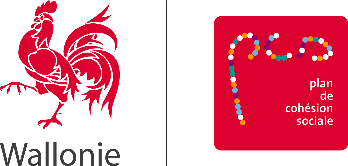 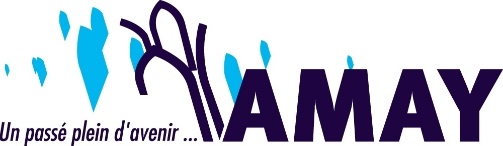 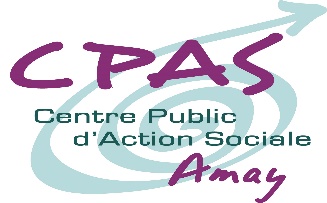 